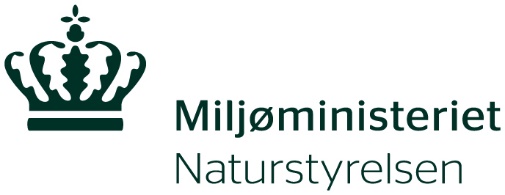 Anmeldelse af aktiviteter i Natura 2000-områder(internationale beskyttelsesområder)Dette skema anvendes til personoplysninger m.v., i forbindelse med at der efter naturbeskyttelsesloven skal anmeldes en eller flere aktiviteter til din kommune, inden de iværksættes i internationale naturbeskyttelsesområder (Natura 2000-områder).Skemaet vedlægges udfyldte skemaer for de aktiviteter, der ønskes iværksat, tillige med et kort over de berørte områder.ANMELDELSESSKEMAAnmeldelse af påtænkt aktivitet i Natura 2000-område(internationalt naturbeskyttelsesområde)Bemærk: Anmeld venligst kun én aktivitet pr. skema (sæt kryds).Skema sendes til din kommune sammen med skemaet med personoplysninger.Arealet:Matrikel nr. og ejerlav: 	__________________	______________________Arealets størrelse (ha):	__________________Særlig beskrivelse af den anmeldte aktivitet og arealet (nuværende anvendelse, tilgrænsende arealer, anlægstype, hvordan ændres tilstanden (dræning, oppløjning, rørlægning, omfang af ændret gødskning eller græsning og lignende):Kortbilag:Anmeldelsesskemaet vedlægges følgende kortbilag:* Oversigtskort der viser, hvor den anmeldte aktivitet skal foregå* Detailkort der viser den præcise afgrænsning af området for aktivitetenGrundkort til indtegning af arealet kan findes på http://arealinformation.miljoeportal.dk/distribution/  via matrikelnummer eller ved henvendelse til din kommune.Ejers, administrators eller forpagters underskriftJeg bekræfter hermed, at den anmeldte aktivitet påtænkes som led i min lovlige drift af ejendommen.Dato og underskrift: 	_________________________________________Bemærk: Særlige regler for skovbevoksede arealer i fredskov – for yderligere oplysninger se evt. påhttp://www.naturstyrelsen.dk/Naturbeskyttelse/Natura2000/Hvordan_beskytter_vi_naturen/Fastsaettelse_af_regler/Anmeldeordning_Natura_2000/Fredskovsarealer/ Navn:Navn:Navn:Vejnavn og nr.:Vejnavn og nr.:Vejnavn og nr.:Postnr.:Postdistrikt:Postdistrikt:Lokalt stednavn / ejendomsnavn:Evt. administrationsadresse:Evt. administrationsadresse:Evt. ejendomsnummer:(3 første cifre er kommunenr.)Evt. administrationsadresse:Evt. administrationsadresse:Telefon:Evt. administrationsadresse:Evt. administrationsadresse:Email:Evt. fax:Evt. fax:Ejers, administrators eller forpagters underskrift:……………………………………………………………………..Ejers, administrators eller forpagters underskrift:……………………………………………………………………..Dato:Tilplantning med juletræer og skov, flerårige energiafgrøder, levende hegn og lignende i fuglebeskyttelsesområderRydning af løvskov samt træartsskifte og plantning i løvskov  *Ændring i tilstanden af søer, heder, moser og lignende, strandenge, strandsumpe, ferske enge og overdrev, der ikke opfylder størrelseskravet i naturbeskyttelseslovens § 3Ændring i tilstanden af indlandssaltenge, kilder og væld samt vandløb, der ikke er omfattet af naturbeskyttelseslovens § 3Opdyrkning af vedvarende græsarealer i fuglebeskyttelsesområderOpdyrkning, tilplantning og sandflugtsdæmpning på klitterRydning af krat af havtorn, gråris og enebær samt skov af skovfyr på klitterRydning af krat af enebær på overdrev, der ikke er omfattet af naturbeskyttelseslovens § 3Væsentlig ændring inden for kort tid i græsningsintensitet, herunder ophør med græsning eller høsletVæsentlig ændring i anvendelsen af husdyrgødning, herunder ændret gødskning fra handelsgødning til husdyrgødningEtablering af anlæg, der er nødvendige for erhvervet, herunder vejeEtablering af ikke-godkendelsespligtige virksomheder, der kan medføre betydelige forstyrrelser (eksempelvis støj)